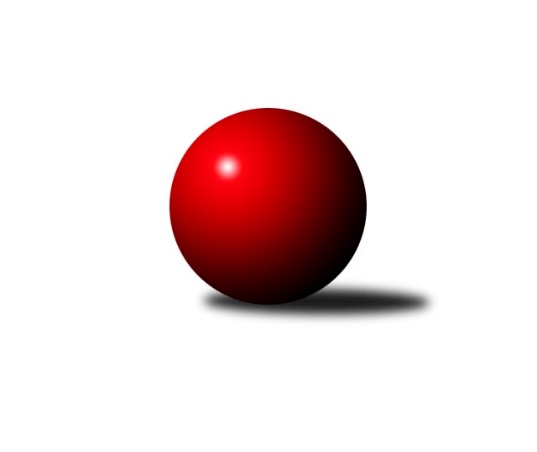 Č.12Ročník 2009/2010	16.7.2024 Krajský přebor OL 2009/2010Statistika 12. kolaTabulka družstev:		družstvo	záp	výh	rem	proh	skore	sety	průměr	body	plné	dorážka	chyby	1.	KKŽ Šternberk ˝A˝	12	9	0	3	118 : 74 	(77.5 : 66.5)	2477	18	1726	751	39.4	2.	TJ Kovohutě Břidličná ˝B˝	11	8	0	3	108 : 68 	(69.5 : 62.5)	2483	16	1717	766	38	3.	KK Zábřeh  ˝C˝	11	8	0	3	108 : 68 	(69.5 : 56.5)	2453	16	1713	740	37.4	4.	Spartak Přerov ˝C˝	11	8	0	3	106 : 70 	(67.5 : 64.5)	2544	16	1740	804	31.9	5.	KK Lipník nad Bečvou ˝A˝	11	6	0	5	104 : 72 	(74.5 : 51.5)	2460	12	1710	750	39.5	6.	KK Šumperk ˝C˝	11	6	0	5	95 : 81 	(68.0 : 64.0)	2471	12	1707	764	37.6	7.	TJ Pozemstav Prostějov	11	6	0	5	91 : 85 	(65.5 : 54.5)	2451	12	1722	729	40.2	8.	TJ Horní Benešov ˝C˝	11	5	0	6	90 : 86 	(74.0 : 58.0)	2436	10	1681	755	35.9	9.	SK Olomouc Sigma MŽ	11	5	0	6	82 : 94 	(66.0 : 66.0)	2476	10	1714	762	38	10.	TJ Tatran Litovel	11	4	0	7	79 : 97 	(66.5 : 65.5)	2445	8	1692	753	36.2	11.	SKK Jeseník ˝B˝	11	3	0	8	62 : 114 	(56.5 : 75.5)	2381	6	1662	719	42.1	12.	TJ Horní Benešov ˝E˝	11	2	0	9	58 : 118 	(43.0 : 77.0)	2374	4	1654	720	43.9	13.	TJ Sokol Mohelnice	11	2	0	9	51 : 125 	(48.0 : 84.0)	2407	4	1688	719	46.6Tabulka doma:		družstvo	záp	výh	rem	proh	skore	sety	průměr	body	maximum	minimum	1.	KK Lipník nad Bečvou ˝A˝	7	6	0	1	85 : 27 	(54.5 : 23.5)	2412	12	2476	2296	2.	TJ Pozemstav Prostějov	7	6	0	1	71 : 41 	(48.5 : 23.5)	2472	12	2510	2424	3.	KK Zábřeh  ˝C˝	5	5	0	0	60 : 20 	(38.5 : 21.5)	2549	10	2636	2508	4.	KKŽ Šternberk ˝A˝	6	5	0	1	66 : 30 	(41.0 : 31.0)	2479	10	2533	2438	5.	Spartak Přerov ˝C˝	4	4	0	0	46 : 18 	(28.5 : 19.5)	2598	8	2618	2579	6.	KK Šumperk ˝C˝	6	4	0	2	58 : 38 	(39.5 : 32.5)	2608	8	2666	2486	7.	TJ Horní Benešov ˝C˝	5	4	0	1	50 : 30 	(37.0 : 23.0)	2519	8	2600	2418	8.	SK Olomouc Sigma MŽ	4	3	0	1	40 : 24 	(30.0 : 18.0)	2529	6	2556	2488	9.	SKK Jeseník ˝B˝	5	3	0	2	44 : 36 	(32.5 : 27.5)	2448	6	2539	2316	10.	TJ Tatran Litovel	6	3	0	3	51 : 45 	(40.5 : 31.5)	2527	6	2559	2473	11.	TJ Kovohutě Břidličná ˝B˝	6	3	0	3	46 : 50 	(35.5 : 36.5)	2400	6	2449	2362	12.	TJ Sokol Mohelnice	4	2	0	2	32 : 32 	(23.0 : 25.0)	2536	4	2617	2454	13.	TJ Horní Benešov ˝E˝	7	1	0	6	36 : 76 	(33.0 : 51.0)	2419	2	2466	2344Tabulka venku:		družstvo	záp	výh	rem	proh	skore	sety	průměr	body	maximum	minimum	1.	TJ Kovohutě Břidličná ˝B˝	5	5	0	0	62 : 18 	(34.0 : 26.0)	2504	10	2673	2368	2.	Spartak Přerov ˝C˝	7	4	0	3	60 : 52 	(39.0 : 45.0)	2536	8	2692	2435	3.	KKŽ Šternberk ˝A˝	6	4	0	2	52 : 44 	(36.5 : 35.5)	2477	8	2658	2310	4.	KK Zábřeh  ˝C˝	6	3	0	3	48 : 48 	(31.0 : 35.0)	2437	6	2580	2199	5.	KK Šumperk ˝C˝	5	2	0	3	37 : 43 	(28.5 : 31.5)	2437	4	2586	2202	6.	SK Olomouc Sigma MŽ	7	2	0	5	42 : 70 	(36.0 : 48.0)	2468	4	2521	2399	7.	TJ Horní Benešov ˝C˝	6	1	0	5	40 : 56 	(37.0 : 35.0)	2445	2	2584	2353	8.	TJ Horní Benešov ˝E˝	4	1	0	3	22 : 42 	(10.0 : 26.0)	2359	2	2459	2175	9.	TJ Tatran Litovel	5	1	0	4	28 : 52 	(26.0 : 34.0)	2429	2	2515	2352	10.	TJ Pozemstav Prostějov	4	0	0	4	20 : 44 	(17.0 : 31.0)	2445	0	2568	2319	11.	KK Lipník nad Bečvou ˝A˝	4	0	0	4	19 : 45 	(20.0 : 28.0)	2472	0	2532	2389	12.	SKK Jeseník ˝B˝	6	0	0	6	18 : 78 	(24.0 : 48.0)	2370	0	2521	2232	13.	TJ Sokol Mohelnice	7	0	0	7	19 : 93 	(25.0 : 59.0)	2389	0	2631	2271Tabulka podzimní části:		družstvo	záp	výh	rem	proh	skore	sety	průměr	body	doma	venku	1.	KKŽ Šternberk ˝A˝	12	9	0	3	118 : 74 	(77.5 : 66.5)	2477	18 	5 	0 	1 	4 	0 	2	2.	TJ Kovohutě Břidličná ˝B˝	11	8	0	3	108 : 68 	(69.5 : 62.5)	2483	16 	3 	0 	3 	5 	0 	0	3.	KK Zábřeh  ˝C˝	11	8	0	3	108 : 68 	(69.5 : 56.5)	2453	16 	5 	0 	0 	3 	0 	3	4.	Spartak Přerov ˝C˝	11	8	0	3	106 : 70 	(67.5 : 64.5)	2544	16 	4 	0 	0 	4 	0 	3	5.	KK Lipník nad Bečvou ˝A˝	11	6	0	5	104 : 72 	(74.5 : 51.5)	2460	12 	6 	0 	1 	0 	0 	4	6.	KK Šumperk ˝C˝	11	6	0	5	95 : 81 	(68.0 : 64.0)	2471	12 	4 	0 	2 	2 	0 	3	7.	TJ Pozemstav Prostějov	11	6	0	5	91 : 85 	(65.5 : 54.5)	2451	12 	6 	0 	1 	0 	0 	4	8.	TJ Horní Benešov ˝C˝	11	5	0	6	90 : 86 	(74.0 : 58.0)	2436	10 	4 	0 	1 	1 	0 	5	9.	SK Olomouc Sigma MŽ	11	5	0	6	82 : 94 	(66.0 : 66.0)	2476	10 	3 	0 	1 	2 	0 	5	10.	TJ Tatran Litovel	11	4	0	7	79 : 97 	(66.5 : 65.5)	2445	8 	3 	0 	3 	1 	0 	4	11.	SKK Jeseník ˝B˝	11	3	0	8	62 : 114 	(56.5 : 75.5)	2381	6 	3 	0 	2 	0 	0 	6	12.	TJ Horní Benešov ˝E˝	11	2	0	9	58 : 118 	(43.0 : 77.0)	2374	4 	1 	0 	6 	1 	0 	3	13.	TJ Sokol Mohelnice	11	2	0	9	51 : 125 	(48.0 : 84.0)	2407	4 	2 	0 	2 	0 	0 	7Tabulka jarní části:		družstvo	záp	výh	rem	proh	skore	sety	průměr	body	doma	venku	1.	SKK Jeseník ˝B˝	0	0	0	0	0 : 0 	(0.0 : 0.0)	0	0 	0 	0 	0 	0 	0 	0 	2.	KK Šumperk ˝C˝	0	0	0	0	0 : 0 	(0.0 : 0.0)	0	0 	0 	0 	0 	0 	0 	0 	3.	KK Zábřeh  ˝C˝	0	0	0	0	0 : 0 	(0.0 : 0.0)	0	0 	0 	0 	0 	0 	0 	0 	4.	TJ Horní Benešov ˝C˝	0	0	0	0	0 : 0 	(0.0 : 0.0)	0	0 	0 	0 	0 	0 	0 	0 	5.	KK Lipník nad Bečvou ˝A˝	0	0	0	0	0 : 0 	(0.0 : 0.0)	0	0 	0 	0 	0 	0 	0 	0 	6.	KKŽ Šternberk ˝A˝	0	0	0	0	0 : 0 	(0.0 : 0.0)	0	0 	0 	0 	0 	0 	0 	0 	7.	TJ Kovohutě Břidličná ˝B˝	0	0	0	0	0 : 0 	(0.0 : 0.0)	0	0 	0 	0 	0 	0 	0 	0 	8.	TJ Pozemstav Prostějov	0	0	0	0	0 : 0 	(0.0 : 0.0)	0	0 	0 	0 	0 	0 	0 	0 	9.	TJ Tatran Litovel	0	0	0	0	0 : 0 	(0.0 : 0.0)	0	0 	0 	0 	0 	0 	0 	0 	10.	TJ Sokol Mohelnice	0	0	0	0	0 : 0 	(0.0 : 0.0)	0	0 	0 	0 	0 	0 	0 	0 	11.	SK Olomouc Sigma MŽ	0	0	0	0	0 : 0 	(0.0 : 0.0)	0	0 	0 	0 	0 	0 	0 	0 	12.	TJ Horní Benešov ˝E˝	0	0	0	0	0 : 0 	(0.0 : 0.0)	0	0 	0 	0 	0 	0 	0 	0 	13.	Spartak Přerov ˝C˝	0	0	0	0	0 : 0 	(0.0 : 0.0)	0	0 	0 	0 	0 	0 	0 	0 Zisk bodů pro družstvo:		jméno hráče	družstvo	body	zápasy	v %	dílčí body	sety	v %	1.	Jakub Mokoš 	TJ Tatran Litovel 	20	/	10	(100%)		/		(%)	2.	Petr Vácha 	Spartak Přerov ˝C˝ 	20	/	11	(91%)		/		(%)	3.	Jitka Szczyrbová 	KK Lipník nad Bečvou ˝A˝ 	18	/	11	(82%)		/		(%)	4.	Pavel  Ďuriš ml. 	KKŽ Šternberk ˝A˝ 	18	/	12	(75%)		/		(%)	5.	Zdeněk Macháček ml 	KK Lipník nad Bečvou ˝A˝ 	17	/	11	(77%)		/		(%)	6.	Zdeněk Fiury ml. ml.	TJ Kovohutě Břidličná ˝B˝ 	16	/	10	(80%)		/		(%)	7.	Jindřich Gavenda 	KKŽ Šternberk ˝A˝ 	16	/	12	(67%)		/		(%)	8.	Rostislav Petřík 	Spartak Přerov ˝C˝ 	15	/	11	(68%)		/		(%)	9.	Václav Kovařík 	TJ Pozemstav Prostějov 	14	/	9	(78%)		/		(%)	10.	Zdeněk   Macháček st. 	KK Lipník nad Bečvou ˝A˝ 	14	/	10	(70%)		/		(%)	11.	Rostislav  Cundrla 	SKK Jeseník ˝B˝ 	14	/	10	(70%)		/		(%)	12.	Zdeněk Chmela ml.	TJ Kovohutě Břidličná ˝B˝ 	14	/	10	(70%)		/		(%)	13.	Josef Sitta st. 	KK Zábřeh  ˝C˝ 	14	/	11	(64%)		/		(%)	14.	Michal Blažek 	TJ Horní Benešov ˝C˝ 	14	/	11	(64%)		/		(%)	15.	Emil Pick 	KKŽ Šternberk ˝A˝ 	14	/	11	(64%)		/		(%)	16.	Zdeněk Kment 	TJ Horní Benešov ˝C˝ 	12	/	7	(86%)		/		(%)	17.	Zdeněk Fiury st. st.	TJ Kovohutě Břidličná ˝B˝ 	12	/	9	(67%)		/		(%)	18.	Josef Veselý 	TJ Kovohutě Břidličná ˝B˝ 	12	/	9	(67%)		/		(%)	19.	Petr Otáhal 	TJ Kovohutě Břidličná ˝B˝ 	12	/	10	(60%)		/		(%)	20.	Milan Vymazal 	KK Šumperk ˝C˝ 	12	/	10	(60%)		/		(%)	21.	Miroslav Hyc 	SK Olomouc Sigma MŽ 	12	/	10	(60%)		/		(%)	22.	Alexandr Rájoš 	KK Šumperk ˝C˝ 	12	/	10	(60%)		/		(%)	23.	Zdeněk Šebesta 	TJ Sokol Mohelnice 	12	/	11	(55%)		/		(%)	24.	Jan Kolář 	KK Zábřeh  ˝C˝ 	12	/	11	(55%)		/		(%)	25.	Jiří Malíšek 	SK Olomouc Sigma MŽ 	12	/	11	(55%)		/		(%)	26.	Petr Pick 	KKŽ Šternberk ˝A˝ 	12	/	11	(55%)		/		(%)	27.	Jaromír Martiník 	TJ Horní Benešov ˝E˝ 	11	/	10	(55%)		/		(%)	28.	Jaroslav Jílek 	TJ Sokol Mohelnice 	11	/	11	(50%)		/		(%)	29.	Jaromír Vondra 	KK Šumperk ˝C˝ 	10	/	5	(100%)		/		(%)	30.	Martin Sedlář 	KK Šumperk ˝C˝ 	10	/	5	(100%)		/		(%)	31.	Petr Rak 	TJ Horní Benešov ˝C˝ 	10	/	6	(83%)		/		(%)	32.	Jan Stískal 	TJ Pozemstav Prostějov 	10	/	8	(63%)		/		(%)	33.	Jiří Srovnal 	KK Zábřeh  ˝C˝ 	10	/	9	(56%)		/		(%)	34.	Martin Zaoral 	TJ Pozemstav Prostějov 	10	/	10	(50%)		/		(%)	35.	Stanislav Feike 	TJ Pozemstav Prostějov 	10	/	10	(50%)		/		(%)	36.	Rostislav Pelz 	KK Lipník nad Bečvou ˝A˝ 	10	/	11	(45%)		/		(%)	37.	Pavel Jüngling 	SK Olomouc Sigma MŽ 	10	/	11	(45%)		/		(%)	38.	Jaromíra Smejkalová 	SKK Jeseník ˝B˝ 	10	/	11	(45%)		/		(%)	39.	Miroslav Sigmund 	TJ Tatran Litovel 	9	/	10	(45%)		/		(%)	40.	Richard Štětka 	KK Lipník nad Bečvou ˝A˝ 	9	/	11	(41%)		/		(%)	41.	Miroslav Fric 	KK Šumperk ˝C˝ 	8	/	6	(67%)		/		(%)	42.	Michal Rašťák 	TJ Horní Benešov ˝E˝ 	8	/	7	(57%)		/		(%)	43.	Miroslav Adámek 	TJ Pozemstav Prostějov 	8	/	7	(57%)		/		(%)	44.	Michael Dostál 	TJ Horní Benešov ˝C˝ 	8	/	8	(50%)		/		(%)	45.	Jaromír Janošec 	TJ Tatran Litovel 	8	/	9	(44%)		/		(%)	46.	František Baslar 	SK Olomouc Sigma MŽ 	8	/	9	(44%)		/		(%)	47.	Ondřej Machút 	SK Olomouc Sigma MŽ 	8	/	9	(44%)		/		(%)	48.	Vilém Zeiner 	KK Lipník nad Bečvou ˝A˝ 	8	/	9	(44%)		/		(%)	49.	Eva Křápková 	SKK Jeseník ˝B˝ 	8	/	9	(44%)		/		(%)	50.	Michal Klich 	TJ Horní Benešov ˝C˝ 	8	/	10	(40%)		/		(%)	51.	Petr Dankovič 	TJ Horní Benešov ˝C˝ 	8	/	11	(36%)		/		(%)	52.	Petr Malíšek 	SK Olomouc Sigma MŽ 	8	/	11	(36%)		/		(%)	53.	Rostislav Krejčí 	TJ Sokol Mohelnice 	8	/	11	(36%)		/		(%)	54.	Michal Symerský 	Spartak Přerov ˝C˝ 	7	/	6	(58%)		/		(%)	55.	Jiří Michálek 	KK Zábřeh  ˝C˝ 	6	/	4	(75%)		/		(%)	56.	Petr Axman 	TJ Tatran Litovel 	6	/	4	(75%)		/		(%)	57.	Jiří Fárek 	SKK Jeseník ˝B˝ 	6	/	5	(60%)		/		(%)	58.	Martin Liška 	KK Zábřeh  ˝C˝ 	6	/	5	(60%)		/		(%)	59.	Jiří Kohoutek 	Spartak Přerov ˝C˝ 	6	/	5	(60%)		/		(%)	60.	Robert Kučerka 	TJ Horní Benešov ˝C˝ 	6	/	6	(50%)		/		(%)	61.	Václav Kupka 	KK Zábřeh  ˝C˝ 	6	/	6	(50%)		/		(%)	62.	Zdeněk Vojáček 	KKŽ Šternberk ˝A˝ 	6	/	6	(50%)		/		(%)	63.	Luděk Zeman 	TJ Horní Benešov ˝E˝ 	6	/	7	(43%)		/		(%)	64.	Václav Šubert 	KKŽ Šternberk ˝A˝ 	6	/	7	(43%)		/		(%)	65.	Josef Suchan 	KK Šumperk ˝C˝ 	6	/	8	(38%)		/		(%)	66.	Ludvík Vymazal 	TJ Tatran Litovel 	6	/	8	(38%)		/		(%)	67.	Miloslav Krchov 	TJ Kovohutě Břidličná ˝B˝ 	6	/	9	(33%)		/		(%)	68.	Iveta Krejčová 	TJ Sokol Mohelnice 	4	/	2	(100%)		/		(%)	69.	Michal Albrecht 	KK Zábřeh  ˝C˝ 	4	/	2	(100%)		/		(%)	70.	Dominik Prokop 	KK Zábřeh  ˝C˝ 	4	/	2	(100%)		/		(%)	71.	Jiří Chytil 	Spartak Přerov ˝C˝ 	4	/	2	(100%)		/		(%)	72.	David Janušík 	Spartak Přerov ˝C˝ 	4	/	3	(67%)		/		(%)	73.	Jaroslav Navrátil 	TJ Tatran Litovel 	4	/	3	(67%)		/		(%)	74.	Karel Meissel 	TJ Pozemstav Prostějov 	4	/	4	(50%)		/		(%)	75.	Jaroslav Krejčí 	Spartak Přerov ˝C˝ 	4	/	4	(50%)		/		(%)	76.	Jan Karlík 	Spartak Přerov ˝C˝ 	4	/	4	(50%)		/		(%)	77.	David Pospíšil 	KKŽ Šternberk ˝A˝ 	4	/	4	(50%)		/		(%)	78.	Jiří Karafiát 	KK Zábřeh  ˝C˝ 	4	/	5	(40%)		/		(%)	79.	Kamil Kovařík 	TJ Horní Benešov ˝E˝ 	4	/	5	(40%)		/		(%)	80.	Jiří Vrba 	SKK Jeseník ˝B˝ 	4	/	6	(33%)		/		(%)	81.	Karel Kučera 	SKK Jeseník ˝B˝ 	4	/	6	(33%)		/		(%)	82.	Jaromír Rabenseifner 	KK Šumperk ˝C˝ 	4	/	6	(33%)		/		(%)	83.	Věra Urbášková 	KK Zábřeh  ˝C˝ 	4	/	6	(33%)		/		(%)	84.	Václav Pumprla 	Spartak Přerov ˝C˝ 	4	/	7	(29%)		/		(%)	85.	Pavel Smejkal 	KKŽ Šternberk ˝A˝ 	4	/	7	(29%)		/		(%)	86.	Vladimír Štrbík 	TJ Kovohutě Břidličná ˝B˝ 	4	/	9	(22%)		/		(%)	87.	Petr Polášek 	TJ Sokol Mohelnice 	4	/	9	(22%)		/		(%)	88.	Zdeněk Hrabánek 	KK Šumperk ˝C˝ 	4	/	10	(20%)		/		(%)	89.	Miroslav Adámek 	KK Šumperk ˝C˝ 	3	/	2	(75%)		/		(%)	90.	Jakub Marušinec 	TJ Pozemstav Prostějov 	3	/	3	(50%)		/		(%)	91.	Zbyněk Tesař 	TJ Horní Benešov ˝E˝ 	3	/	10	(15%)		/		(%)	92.	Jiří Vrobel 	TJ Tatran Litovel 	2	/	1	(100%)		/		(%)	93.	Marek Ollinger 	KK Zábřeh  ˝C˝ 	2	/	1	(100%)		/		(%)	94.	Anna Drlíková 	TJ Sokol Mohelnice 	2	/	1	(100%)		/		(%)	95.	Zdeněk Palyza 	KK Šumperk ˝C˝ 	2	/	1	(100%)		/		(%)	96.	Martin Spisar 	TJ Pozemstav Prostějov 	2	/	1	(100%)		/		(%)	97.	Jindřich Dankovič 	TJ Horní Benešov ˝C˝ 	2	/	1	(100%)		/		(%)	98.	Kamil Axman 	TJ Tatran Litovel 	2	/	1	(100%)		/		(%)	99.	Dušan Říha 	KKŽ Šternberk ˝A˝ 	2	/	1	(100%)		/		(%)	100.	Jaroslav Černošek 	SK Olomouc Sigma MŽ 	2	/	1	(100%)		/		(%)	101.	Miroslav Ondrouch 	KK Lipník nad Bečvou ˝A˝ 	2	/	1	(100%)		/		(%)	102.	Stanislav Beňa st.	Spartak Přerov ˝C˝ 	2	/	2	(50%)		/		(%)	103.	Miloslav  Petrů 	TJ Horní Benešov ˝E˝ 	2	/	2	(50%)		/		(%)	104.	Eva Paňáková 	TJ Pozemstav Prostějov 	2	/	2	(50%)		/		(%)	105.	Břetislav Sobota 	SK Olomouc Sigma MŽ 	2	/	2	(50%)		/		(%)	106.	Jaroslav  Koppa 	KK Lipník nad Bečvou ˝A˝ 	2	/	2	(50%)		/		(%)	107.	Antonín Guman 	KK Zábřeh  ˝C˝ 	2	/	2	(50%)		/		(%)	108.	Pavel Černohous 	TJ Pozemstav Prostějov 	2	/	2	(50%)		/		(%)	109.	Zdeněk Žanda 	TJ Horní Benešov ˝C˝ 	2	/	3	(33%)		/		(%)	110.	Jana Martiníková 	TJ Horní Benešov ˝E˝ 	2	/	3	(33%)		/		(%)	111.	Ondřej Matula 	TJ Pozemstav Prostějov 	2	/	3	(33%)		/		(%)	112.	Miroslav Setinský 	SKK Jeseník ˝B˝ 	2	/	3	(33%)		/		(%)	113.	Miroslav Jemelík 	SKK Jeseník ˝B˝ 	2	/	4	(25%)		/		(%)	114.	Ľudovit Kumi 	TJ Sokol Mohelnice 	2	/	5	(20%)		/		(%)	115.	Jaroslav Ďulík 	TJ Tatran Litovel 	2	/	5	(20%)		/		(%)	116.	Jiří Hradílek 	Spartak Přerov ˝C˝ 	2	/	6	(17%)		/		(%)	117.	Dominik Tesař 	TJ Horní Benešov ˝E˝ 	2	/	6	(17%)		/		(%)	118.	Jaroslav Vidim 	TJ Tatran Litovel 	2	/	7	(14%)		/		(%)	119.	Jiří Fiala 	TJ Tatran Litovel 	0	/	1	(0%)		/		(%)	120.	Milan Král 	SK Olomouc Sigma MŽ 	0	/	1	(0%)		/		(%)	121.	Petr Kozák 	TJ Horní Benešov ˝C˝ 	0	/	1	(0%)		/		(%)	122.	Jaroslav Koudelný 	TJ Sokol Mohelnice 	0	/	1	(0%)		/		(%)	123.	Jiří Vrba 	SKK Jeseník ˝B˝ 	0	/	1	(0%)		/		(%)	124.	Dušan Sedláček 	TJ Sokol Mohelnice 	0	/	1	(0%)		/		(%)	125.	Jan Kriwenky 	TJ Horní Benešov ˝C˝ 	0	/	1	(0%)		/		(%)	126.	Alena Vrbová 	SKK Jeseník ˝B˝ 	0	/	1	(0%)		/		(%)	127.	Jaroslav Rabenseifer st. 	KK Šumperk ˝C˝ 	0	/	1	(0%)		/		(%)	128.	Jiří Fiala 	KK Šumperk ˝C˝ 	0	/	1	(0%)		/		(%)	129.	Marek  Navrátil 	Spartak Přerov ˝C˝ 	0	/	1	(0%)		/		(%)	130.	Hana Ollingerová 	KK Zábřeh  ˝C˝ 	0	/	1	(0%)		/		(%)	131.	Jaroslav Navrátil 	SKK Jeseník ˝B˝ 	0	/	1	(0%)		/		(%)	132.	Jan Reif 	SK Olomouc Sigma MŽ 	0	/	1	(0%)		/		(%)	133.	Miroslav Mrkos 	KK Šumperk ˝C˝ 	0	/	1	(0%)		/		(%)	134.	Martin Jindra 	TJ Tatran Litovel 	0	/	2	(0%)		/		(%)	135.	Zdeňka Habartová 	TJ Horní Benešov ˝E˝ 	0	/	2	(0%)		/		(%)	136.	Renata Semlerová 	TJ Sokol Mohelnice 	0	/	2	(0%)		/		(%)	137.	Jana Fousková 	SKK Jeseník ˝B˝ 	0	/	2	(0%)		/		(%)	138.	Alois Šafařík 	TJ Tatran Litovel 	0	/	2	(0%)		/		(%)	139.	Dagmar Jílková 	TJ Sokol Mohelnice 	0	/	3	(0%)		/		(%)	140.	Petr  Šulák ml. 	SKK Jeseník ˝B˝ 	0	/	7	(0%)		/		(%)	141.	Pavel Hrnčíř 	TJ Horní Benešov ˝E˝ 	0	/	8	(0%)		/		(%)	142.	Zdeněk Sobota 	TJ Sokol Mohelnice 	0	/	9	(0%)		/		(%)Průměry na kuželnách:		kuželna	průměr	plné	dorážka	chyby	výkon na hráče	1.	KK Šumperk, 1-4	2608	1798	810	30.8	(434.7)	2.	TJ Spartak Přerov, 1-6	2554	1743	810	36.6	(425.7)	3.	TJ MEZ Mohelnice, 1-2	2543	1755	787	42.1	(423.9)	4.	TJ Tatran Litovel (stará), 1-2	2502	1731	771	37.8	(417.2)	5.	KK Zábřeh, 1-4	2495	1733	761	36.7	(415.8)	6.	SK Sigma MŽ Olomouc, 1-2	2494	1722	771	40.1	(415.7)	7.	 Horní Benešov, 1-4	2472	1720	752	40.8	(412.0)	8.	KKŽ Šternberk, 1-2	2437	1688	748	37.9	(406.2)	9.	SKK Jeseník, 1-4	2429	1685	744	38.2	(404.8)	10.	TJ  Prostějov, 1-4	2425	1688	737	43.8	(404.3)	11.	TJ Kovohutě Břidličná, 1-2	2403	1666	737	40.7	(400.5)	12.	KK Lipník nad Bečvou, 1-2	2349	1632	716	45.9	(391.6)Nejlepší výkony na kuželnách:KK Šumperk, 1-4TJ Kovohutě Břidličná ˝B˝	2673	6. kolo	Martin Sedlář 	KK Šumperk ˝C˝	479	2. koloKK Šumperk ˝C˝	2666	12. kolo	Emil Pick 	KKŽ Šternberk ˝A˝	475	8. koloKK Šumperk ˝C˝	2664	2. kolo	Milan Vymazal 	KK Šumperk ˝C˝	468	2. koloKK Šumperk ˝C˝	2658	9. kolo	Josef Veselý 	TJ Kovohutě Břidličná ˝B˝	467	6. koloKKŽ Šternberk ˝A˝	2658	8. kolo	Zdeněk Fiury ml. ml.	TJ Kovohutě Břidličná ˝B˝	464	6. koloTJ Sokol Mohelnice	2631	2. kolo	Zdeněk Fiury st. st.	TJ Kovohutě Břidličná ˝B˝	459	6. koloKK Šumperk ˝C˝	2620	8. kolo	Alexandr Rájoš 	KK Šumperk ˝C˝	459	2. koloSpartak Přerov ˝C˝	2600	12. kolo	Miroslav Fric 	KK Šumperk ˝C˝	458	12. koloTJ Pozemstav Prostějov	2568	9. kolo	Jindřich Gavenda 	KKŽ Šternberk ˝A˝	458	8. koloKK Šumperk ˝C˝	2555	4. kolo	Václav Kovařík 	TJ Pozemstav Prostějov	457	9. koloTJ Spartak Přerov, 1-6Spartak Přerov ˝C˝	2618	8. kolo	Rostislav  Cundrla 	SKK Jeseník ˝B˝	502	6. koloSpartak Přerov ˝C˝	2602	10. kolo	Rostislav Petřík 	Spartak Přerov ˝C˝	484	8. koloSpartak Přerov ˝C˝	2594	1. kolo	Rostislav Petřík 	Spartak Přerov ˝C˝	475	1. koloSpartak Přerov ˝C˝	2579	6. kolo	Petr Vácha 	Spartak Přerov ˝C˝	469	10. koloKK Lipník nad Bečvou ˝A˝	2532	1. kolo	Petr Vácha 	Spartak Přerov ˝C˝	456	1. koloKK Zábřeh  ˝C˝	2527	8. kolo	Jiří Srovnal 	KK Zábřeh  ˝C˝	454	8. koloSKK Jeseník ˝B˝	2521	6. kolo	Jitka Szczyrbová 	KK Lipník nad Bečvou ˝A˝	454	1. koloTJ Horní Benešov ˝E˝	2459	10. kolo	Petr Vácha 	Spartak Přerov ˝C˝	453	8. kolo		. kolo	Rostislav Petřík 	Spartak Přerov ˝C˝	452	6. kolo		. kolo	Richard Štětka 	KK Lipník nad Bečvou ˝A˝	451	1. koloTJ MEZ Mohelnice, 1-2Spartak Přerov ˝C˝	2692	7. kolo	Petr Vácha 	Spartak Přerov ˝C˝	469	7. koloTJ Sokol Mohelnice	2617	7. kolo	Rostislav Krejčí 	TJ Sokol Mohelnice	463	7. koloKK Zábřeh  ˝C˝	2580	10. kolo	Rostislav Petřík 	Spartak Přerov ˝C˝	463	7. koloTJ Sokol Mohelnice	2557	3. kolo	Jaroslav Jílek 	TJ Sokol Mohelnice	462	7. koloTJ Sokol Mohelnice	2516	1. kolo	Michal Symerský 	Spartak Přerov ˝C˝	459	7. koloTJ Pozemstav Prostějov	2490	3. kolo	Petr Polášek 	TJ Sokol Mohelnice	455	3. koloTJ Sokol Mohelnice	2454	10. kolo	Miloslav  Petrů 	TJ Horní Benešov ˝E˝	449	1. koloTJ Horní Benešov ˝E˝	2442	1. kolo	Ľudovit Kumi 	TJ Sokol Mohelnice	447	7. kolo		. kolo	Zdeněk Šebesta 	TJ Sokol Mohelnice	446	1. kolo		. kolo	Jiří Srovnal 	KK Zábřeh  ˝C˝	446	10. koloTJ Tatran Litovel (stará), 1-2KKŽ Šternberk ˝A˝	2609	1. kolo	Pavel  Ďuriš ml. 	KKŽ Šternberk ˝A˝	476	1. koloKK Šumperk ˝C˝	2586	10. kolo	Kamil Axman 	TJ Tatran Litovel	462	1. koloTJ Tatran Litovel	2559	6. kolo	Jaromír Vondra 	KK Šumperk ˝C˝	458	10. koloTJ Tatran Litovel	2556	10. kolo	Jaromír Janošec 	TJ Tatran Litovel	456	6. koloTJ Tatran Litovel	2542	1. kolo	Jindřich Gavenda 	KKŽ Šternberk ˝A˝	456	1. koloTJ Tatran Litovel	2531	2. kolo	Emil Pick 	KKŽ Šternberk ˝A˝	455	1. koloTJ Tatran Litovel	2498	4. kolo	Alexandr Rájoš 	KK Šumperk ˝C˝	454	10. koloSK Olomouc Sigma MŽ	2489	6. kolo	Miroslav Sigmund 	TJ Tatran Litovel	454	10. koloTJ Kovohutě Břidličná ˝B˝	2486	8. kolo	Miroslav Sigmund 	TJ Tatran Litovel	450	6. koloTJ Tatran Litovel	2473	8. kolo	Miroslav Hyc 	SK Olomouc Sigma MŽ	447	6. koloKK Zábřeh, 1-4KK Zábřeh  ˝C˝	2636	7. kolo	Michal Albrecht 	KK Zábřeh  ˝C˝	485	7. koloKK Zábřeh  ˝C˝	2555	1. kolo	Zdeněk Hrabánek 	KK Šumperk ˝C˝	455	3. koloTJ Horní Benešov ˝C˝	2539	7. kolo	Martin Liška 	KK Zábřeh  ˝C˝	452	1. koloKK Zábřeh  ˝C˝	2529	9. kolo	Petr Rak 	TJ Horní Benešov ˝C˝	449	7. koloKK Zábřeh  ˝C˝	2518	3. kolo	Jiří Srovnal 	KK Zábřeh  ˝C˝	447	3. koloKK Zábřeh  ˝C˝	2508	5. kolo	Rostislav  Cundrla 	SKK Jeseník ˝B˝	445	9. koloKK Šumperk ˝C˝	2459	3. kolo	Josef Sitta st. 	KK Zábřeh  ˝C˝	443	9. koloTJ Tatran Litovel	2425	5. kolo	Ondřej Machút 	SK Olomouc Sigma MŽ	440	1. koloSK Olomouc Sigma MŽ	2406	1. kolo	Jan Kolář 	KK Zábřeh  ˝C˝	439	3. koloSKK Jeseník ˝B˝	2375	9. kolo	Michal Albrecht 	KK Zábřeh  ˝C˝	438	1. koloSK Sigma MŽ Olomouc, 1-2Spartak Přerov ˝C˝	2568	9. kolo	Jiří Malíšek 	SK Olomouc Sigma MŽ	464	5. koloSK Olomouc Sigma MŽ	2556	9. kolo	Petr Vácha 	Spartak Přerov ˝C˝	459	9. koloSK Olomouc Sigma MŽ	2544	11. kolo	Jiří Malíšek 	SK Olomouc Sigma MŽ	454	11. koloSK Olomouc Sigma MŽ	2529	5. kolo	František Baslar 	SK Olomouc Sigma MŽ	454	11. koloSK Olomouc Sigma MŽ	2488	3. kolo	Rostislav Petřík 	Spartak Přerov ˝C˝	450	9. koloKK Lipník nad Bečvou ˝A˝	2477	3. kolo	Miroslav Hyc 	SK Olomouc Sigma MŽ	445	9. koloTJ Pozemstav Prostějov	2404	5. kolo	Jiří Kohoutek 	Spartak Přerov ˝C˝	443	9. koloTJ Sokol Mohelnice	2389	11. kolo	Petr Malíšek 	SK Olomouc Sigma MŽ	443	9. kolo		. kolo	František Baslar 	SK Olomouc Sigma MŽ	441	3. kolo		. kolo	František Baslar 	SK Olomouc Sigma MŽ	441	9. kolo Horní Benešov, 1-4TJ Horní Benešov ˝C˝	2600	8. kolo	Michal Blažek 	TJ Horní Benešov ˝C˝	468	6. koloTJ Horní Benešov ˝C˝	2584	9. kolo	Michal Blažek 	TJ Horní Benešov ˝C˝	463	9. koloTJ Horní Benešov ˝C˝	2567	6. kolo	Rostislav Krejčí 	TJ Sokol Mohelnice	457	6. koloKK Šumperk ˝C˝	2537	5. kolo	Zdeněk Chmela ml.	TJ Kovohutě Břidličná ˝B˝	454	10. koloTJ Horní Benešov ˝C˝	2523	4. kolo	Petr Rak 	TJ Horní Benešov ˝C˝	451	8. koloTJ Tatran Litovel	2515	7. kolo	Petr Vácha 	Spartak Přerov ˝C˝	450	4. koloTJ Kovohutě Břidličná ˝B˝	2513	10. kolo	Zbyněk Tesař 	TJ Horní Benešov ˝E˝	450	11. koloSK Olomouc Sigma MŽ	2503	8. kolo	Václav Kupka 	KK Zábřeh  ˝C˝	450	12. koloSpartak Přerov ˝C˝	2494	4. kolo	Jakub Mokoš 	TJ Tatran Litovel	449	7. koloTJ Horní Benešov ˝C˝	2489	1. kolo	František Baslar 	SK Olomouc Sigma MŽ	449	8. koloKKŽ Šternberk, 1-2KKŽ Šternberk ˝A˝	2533	7. kolo	Jindřich Gavenda 	KKŽ Šternberk ˝A˝	460	7. koloKKŽ Šternberk ˝A˝	2524	12. kolo	Petr Vácha 	Spartak Přerov ˝C˝	460	5. koloSK Olomouc Sigma MŽ	2476	12. kolo	Petr Pick 	KKŽ Šternberk ˝A˝	456	12. koloKKŽ Šternberk ˝A˝	2474	3. kolo	Emil Pick 	KKŽ Šternberk ˝A˝	451	3. koloKK Zábřeh  ˝C˝	2467	11. kolo	Jindřich Gavenda 	KKŽ Šternberk ˝A˝	450	9. koloKKŽ Šternberk ˝A˝	2467	11. kolo	František Baslar 	SK Olomouc Sigma MŽ	445	12. koloSpartak Přerov ˝C˝	2458	5. kolo	Petr Pick 	KKŽ Šternberk ˝A˝	442	7. koloKKŽ Šternberk ˝A˝	2440	5. kolo	Petr Pick 	KKŽ Šternberk ˝A˝	439	11. koloKKŽ Šternberk ˝A˝	2438	9. kolo	David Pospíšil 	KKŽ Šternberk ˝A˝	438	11. koloTJ Horní Benešov ˝C˝	2393	3. kolo	Pavel  Ďuriš ml. 	KKŽ Šternberk ˝A˝	436	7. koloSKK Jeseník, 1-4SKK Jeseník ˝B˝	2539	3. kolo	Rostislav  Cundrla 	SKK Jeseník ˝B˝	460	3. koloSKK Jeseník ˝B˝	2510	8. kolo	Rostislav  Cundrla 	SKK Jeseník ˝B˝	452	10. koloTJ Tatran Litovel	2496	3. kolo	Jiří Fárek 	SKK Jeseník ˝B˝	449	3. koloSK Olomouc Sigma MŽ	2485	10. kolo	Jiří Fárek 	SKK Jeseník ˝B˝	446	5. koloSKK Jeseník ˝B˝	2461	10. kolo	Jiří Vrba 	SKK Jeseník ˝B˝	445	8. koloSKK Jeseník ˝B˝	2415	5. kolo	Rostislav  Cundrla 	SKK Jeseník ˝B˝	442	8. koloTJ Horní Benešov ˝C˝	2394	5. kolo	Jakub Mokoš 	TJ Tatran Litovel	440	3. koloTJ Kovohutě Břidličná ˝B˝	2368	1. kolo	Pavel Jüngling 	SK Olomouc Sigma MŽ	435	10. koloSKK Jeseník ˝B˝	2316	1. kolo	Jaromíra Smejkalová 	SKK Jeseník ˝B˝	430	3. koloTJ Sokol Mohelnice	2306	8. kolo	Petr Rak 	TJ Horní Benešov ˝C˝	429	5. koloTJ  Prostějov, 1-4TJ Pozemstav Prostějov	2510	8. kolo	Václav Kovařík 	TJ Pozemstav Prostějov	451	10. koloKK Lipník nad Bečvou ˝A˝	2491	8. kolo	Stanislav Feike 	TJ Pozemstav Prostějov	451	12. koloTJ Pozemstav Prostějov	2486	2. kolo	Jan Stískal 	TJ Pozemstav Prostějov	450	12. koloTJ Pozemstav Prostějov	2479	12. kolo	Jan Stískal 	TJ Pozemstav Prostějov	448	4. koloTJ Pozemstav Prostějov	2466	10. kolo	Stanislav Feike 	TJ Pozemstav Prostějov	447	8. koloTJ Pozemstav Prostějov	2466	4. kolo	Rostislav Pelz 	KK Lipník nad Bečvou ˝A˝	446	8. koloTJ Pozemstav Prostějov	2424	11. kolo	Jindřich Gavenda 	KKŽ Šternberk ˝A˝	443	10. koloSKK Jeseník ˝B˝	2416	2. kolo	Stanislav Feike 	TJ Pozemstav Prostějov	442	11. koloKKŽ Šternberk ˝A˝	2414	10. kolo	Jitka Szczyrbová 	KK Lipník nad Bečvou ˝A˝	439	8. koloTJ Horní Benešov ˝C˝	2407	12. kolo	Karel Meissel 	TJ Pozemstav Prostějov	436	2. koloTJ Kovohutě Břidličná, 1-2Spartak Přerov ˝C˝	2507	11. kolo	Zdeněk Fiury ml. ml.	TJ Kovohutě Břidličná ˝B˝	451	12. koloTJ Kovohutě Břidličná ˝B˝	2449	5. kolo	Zdeněk Fiury ml. ml.	TJ Kovohutě Břidličná ˝B˝	441	7. koloKKŽ Šternberk ˝A˝	2444	4. kolo	Emil Pick 	KKŽ Šternberk ˝A˝	437	4. koloTJ Kovohutě Břidličná ˝B˝	2440	12. kolo	František Baslar 	SK Olomouc Sigma MŽ	433	2. koloTJ Kovohutě Břidličná ˝B˝	2404	11. kolo	Zdeněk Fiury ml. ml.	TJ Kovohutě Břidličná ˝B˝	430	5. koloSK Olomouc Sigma MŽ	2399	2. kolo	Petr Vácha 	Spartak Přerov ˝C˝	427	11. koloKK Lipník nad Bečvou ˝A˝	2389	5. kolo	Jaroslav Krejčí 	Spartak Přerov ˝C˝	424	11. koloTJ Sokol Mohelnice	2383	12. kolo	Rostislav Krejčí 	TJ Sokol Mohelnice	423	12. koloTJ Kovohutě Břidličná ˝B˝	2377	7. kolo	Rostislav Petřík 	Spartak Přerov ˝C˝	421	11. koloTJ Kovohutě Břidličná ˝B˝	2365	4. kolo	Zdeněk   Macháček st. 	KK Lipník nad Bečvou ˝A˝	421	5. koloKK Lipník nad Bečvou, 1-2KK Lipník nad Bečvou ˝A˝	2476	9. kolo	Jitka Szczyrbová 	KK Lipník nad Bečvou ˝A˝	448	12. koloKK Lipník nad Bečvou ˝A˝	2475	7. kolo	Petr Pick 	KKŽ Šternberk ˝A˝	442	6. koloKK Lipník nad Bečvou ˝A˝	2473	6. kolo	Zdeněk   Macháček st. 	KK Lipník nad Bečvou ˝A˝	440	2. koloKK Lipník nad Bečvou ˝A˝	2402	11. kolo	Vilém Zeiner 	KK Lipník nad Bečvou ˝A˝	439	7. koloKK Lipník nad Bečvou ˝A˝	2395	4. kolo	Zdeněk Macháček ml 	KK Lipník nad Bečvou ˝A˝	438	9. koloKK Zábřeh  ˝C˝	2384	2. kolo	Dominik Prokop 	KK Zábřeh  ˝C˝	435	2. koloKK Lipník nad Bečvou ˝A˝	2364	12. kolo	Jitka Szczyrbová 	KK Lipník nad Bečvou ˝A˝	431	7. koloTJ Tatran Litovel	2356	9. kolo	Petr Axman 	TJ Tatran Litovel	430	9. koloTJ Horní Benešov ˝C˝	2353	11. kolo	Jakub Mokoš 	TJ Tatran Litovel	429	9. koloKKŽ Šternberk ˝A˝	2310	6. kolo	Rostislav Pelz 	KK Lipník nad Bečvou ˝A˝	429	4. koloČetnost výsledků:	9.0 : 7.0	1x	6.0 : 10.0	8x	4.0 : 12.0	9x	2.0 : 14.0	4x	16.0 : 0.0	3x	15.0 : 1.0	1x	14.0 : 2.0	12x	13.0 : 3.0	1x	12.0 : 4.0	15x	10.0 : 6.0	16x	0.0 : 16.0	2x